DATEDear {RECIPIENT}:Our team at Quixote Communities hopes you can come celebrate with us at our event, Tiny Homes Big Future on Saturday, September 17 from 6:30pm-9:30pm at Olympia’s Hands on Children’s Museum. We are expecting 250 guests so please get your tickets now before they sell out. We will have music from Vendredi’s Bag, food and drinks, provide updates on our three villages, recognize sponsors, and present the second annual Quixote Champion Recognition Award. Did we mention we will have some amazing food and great drinks too?

We are providing opportunities for sponsorship and think {Recipient} would be a great fit. We have many recognition and marketing opportunities for our sponsors, as shown in the attached sponsorship flyer.

At Quixote Communities, we believe that everyone deserves safe and affordable housing. Our mission is to create and manage tiny home villages that foster community, encourage personal growth, and promote access to care and services for our residents.  We opened Quixote Village, a tiny home village for homeless individuals in Olympia, in 2013. We have seen people reconnect with family members, gain full-time employment, get their college degree, conquer years of substance use, and gain a sense of independence.  

Encouraged by the successes from Quixote Village, we expanded our model and opened the Orting Veterans Village in May of 2021 (home to 35 homeless veterans living in Pierce County) and will break ground soon on the Shelton Veterans Village (home to 30 homeless veterans living in Mason County). We know with your support residents living in our Tiny Homes will have a Big Future!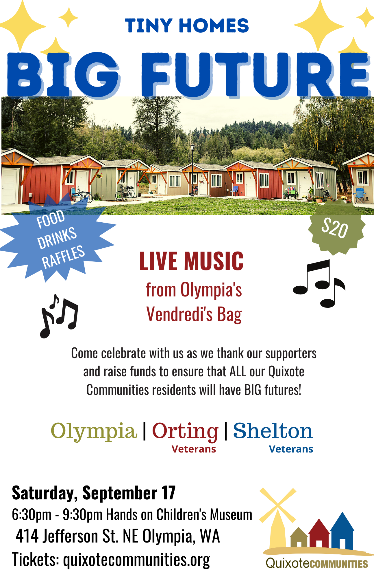 For more information about Quixote Communities, please visit our website at www.quixotecommunities.org. Please reach out to me at sender contact information. I will be following up with you to answer any questions you might have.Thank you for your consideration and I look forward to talking about the many ways you can sponsor our upcoming event. It takes a village, and we’d love to have you join ours!Best,

Name
Quixote Communities
